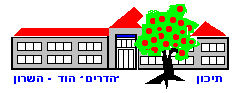 רשימת ספרים לשנה"ל תש"פ - יא' 1 - מב"ר                                  	        ב ה צ ל ח ה!!!!!רשימת ספרים לשנה"ל תשפ"א -  יא' 2 – ביוטכנולוגיה                       	               ב ה צ ל ח ה !!!!רשימת ספרים לשנה"ל תשפ"א  - י"א -עיוניב ה צ ל ח ה!!!!!מקצוערשימת הספריםמחיר כולל מע"מאנגליתלהלן רשימת המילונים המותרים לשימוש בבחינות הבגרות:Hoffman, Y. (2014).  Universal English-Hebrew, Hebrew-English Dictionary.Kernerman, Lonnie Kahn. (2003). Oxford English-English-Hebrew Student's Dictionary. Zilberman, S. (2012).  New Comprehensive English-Hebrew, Hebrew-English DictionaryApproved Electronic Dictionaries 
Students are allowed to use both an electronic dictionary as well as a conventional dictionary.אנגליתיש לשמור על כל המחברות שהשתמשתם בהם במהלך כיתה י'.אנגלית3  יח"ל-Focus Student's book- Eric Cohen Books75.2אנגלית4 יח"ל-Turning Points Student's book- Eric Cohen BooksOption 1 Literature for 4 Points- Eric Cohen Books70.9 ₪25.8 ₪אנגלית5 יח"ל-High Five Student's book- Eric Cohen BooksAll My Sons, Arthur Miller- Eric Cohen Books74.4 ₪28.2 ₪תנ"ךספר תנ"ך מלא – הוצ' קורן  - לא נכלל בהשאלת ספרים                                                         ספרותספרות לחטיבה עליונה- מקראה י-יא-יב.(יש לשמור על המקראה שנרכשה ב - י', המקראה תשמש אתכם עד לבגרות.)65 ₪ספרותביקור הגברת הזקנה- דירנמט פרדריך, הוצאת אור עם.    49.5 ₪לשוןשיאי לשון-ד"ר דולי ולוי, מאיה דלל - הוצאת רכס.79.4 ₪היסטוריהמסעות בזמן: בונים מדינה במזרח התיכון, קציעה טביביאן- הוצאת מט"ח.  57.5 ₪היסטוריההלאומיות בישראל ובעמים- ראשית הדרך עד 1920- יובל קוברסקי, הוצאת כנרת.42 ₪מתמטיקהיואל גבע | ריקי טל מתמטיקה שאלון 802 (3 יחידות לימוד(83.5 ₪אזרחותתבוצע רכישה מרוכזת של חוברת פנימית.20 ₪גאוגרפיה  מורחבגיאוגרפיה של המזה"ת - תמורות על סף המאה ה-21  א. סופר, ד. לן.54.1 ₪הפיתוח והתכנון המרחבי- א. שילוני, מ. שגב, הוצאת מט"ח.34.6 ₪ישראל במאה ה- 21- א. גרייצר, צ. פיין, מ. שגב, הוצאת מט"ח.81.4 ₪אטלס אוניברסיטאי שנת 2000 למעלה- לא נכלל בהשאלת ספרים.ספרות מורחבמקראה לספרות מורחב- הוצאת LION BOOKS.65 ₪פסיכולוגיה התפתחותית מורחבתבוצע רכישה מרוכזת של חוברת פנימית.מקצוערשימת ספריםמחיר כולל מע"מאנגליתלהלן רשימת המילונים המותרים לשימוש בבחינות הבגרות:Hoffman, Y. (2014).  Universal English-Hebrew, Hebrew-English Dictionary.Kernerman, Lonnie Kahn. (2003). Oxford English-English-Hebrew Student's Dictionary. Zilberman, S. (2012).  New Comprehensive English-Hebrew, Hebrew-English Dictionary.
Students are allowed to use both an electronic dictionary as well as a conventional dictionary.אנגליתהודעה חשובה לכל הרמות:יש לשמור על כל המחברות שהשתמשתם בהן במהלך כיתה יוד.הודעה חשובה לכל הרמות:יש לשמור על כל המחברות שהשתמשתם בהן במהלך כיתה יוד.אנגלית4 יח"ל-Turning Points Student's book- Eric Cohen BooksOption 1 Literature for 4 Points- Eric Cohen Books70.9 ₪25.8 ₪אנגלית5 יח"ל-High Five Student's book- Eric Cohen BooksAll My Sons, Arthur Miller- Eric Cohen Books74.4 ₪28.2 ₪אנגליתכיתת אנגלית מתקדמת ("דוברי אנגלית):High Five Student's book- Eric Cohen BooksAll My Sons, Arthur Miller- Eric Cohen Books74.4 ₪28.2 ₪תנ"ךספר תנ"ך מלא – הוצ' קורן- לר נכלל בהשאלת ספריםלשוןשיאי לשון- ד"ר דולי ולוי, מאיה דלל - הוצאת רכס79.4 ₪ אזרחותתבוצע רכישה מרוכזת של חוברת פנימית.20 ₪היסטוריהמסעות בזמן: בונים מדינה במזרח התיכון, קציעה טביביאן- הוצאת מט"ח.  57.5 ₪היסטוריהמסעות בזמן - משלום למלחמה ולשואה- ק. אביאלי-טביביאן, הוצאת מט"ח.58.1 ₪היסטוריההלאומיות בישראל ובעמים- ראשית הדרך עד 1920- יובל קוברסקי, הוצאת כנרת.42 ₪ היסטוריהמסעות בזמן: ממדינת מקדש לעם הספר, קציעה טביביאן- הוצאת מט"ח. מסעות בזמן: ערים וקהילות- דוד סורוצקין וחביבה פדיה, הוצאת מט"ח.אין לרכוש את הספרים מראש- תצא הודעה מסודרת לגבי אילו ספרים לרכוש בתחילת השנה, לפי החלוקה לכיתות.35.9 ₪37.3 ₪ביולוגיה מורחבגוף האדם בדגש הומיאוסטאזיס, מנוי לקורס דיגיטאלי של מט"ח - קיימת חובת רכישה.45 ₪ ביולוגיה מורחבהתא מבנה ופעילות, מנוי לקורס דיגיטאלי של מט"ח - קיימת חובת רכישה.45 ₪ אקולוגיה, מנוי לקורס דיגיטאלי של מט"ח- קיימת חובת רכישה.45 ₪ מתמטיקהקבוצת מופתיואל גבע | ואריק דז'לדטי מתמטיקה שאלון 806 (כיתה יא 5 יח) כרך ג' יואל גבע | ואריק דז'לדטי מתמטיקה שאלון 806 (כיתה יא 5 יח) כרך ד'יואל גבע | ואריק דז'לדטי מתמטיקה שאלון 807 ( כיתה יב 5 יח) כרך א' יואל גבע | ואריק דז'לדטי מתמטיקה שאלון 807 ( כיתה יב 5 יח) כרך ב'  98.8 ₪98.8 ₪90.9 ₪110.8 ₪מתמטיקה5 יח"ל-יואל גבע | ואריק דז'לדטי מתמטיקה שאלון 806 (כיתה יא) כרך ג' יואל גבע | ואריק דז'לדטי מתמטיקה שאלון 806 (כיתה יא) כרך ד'98.8 ₪98.8 ₪מתמטיקה4 יח"ל-יואל גבע | ואריק דז'לדטי מתמטיקה שאלון 804 (כיתה יא 4 יח) כרך ג' יואל גבע | ואריק דז'לדטי מתמטיקה שאלון 804 (כיתה יא 4 יח) כרך ד'75.3 ₪81.5 ₪כימיה  מורחבחומר למחשבה לכיתה י"א, א. מולווידזון, י. גוטליב- הוצאת רכגולד79.6 ₪ כימיה  מורחבהכל כימיה, ניתוח מאמרים מדעיים, א. הרשקוביץ, ל. סער, י. דורי- הוצאת מל"מ טכניון.30.8 ₪ כימיה  מורחבכימיה זה בתוכנו, ד. קצביץ- הוצאת תרבות לעם.31.9 ₪ פיסיקה מורחב מכניקה ניוטונית, כרך א'-עדי רוזן, המחלקה להוראת המדעים, מכון ויצמן, מהדורה חדשה (!!!) , 2006 או 2008.83 ₪ פיסיקה מורחבמכניקה ניוטונית, כרך ב'-עדי רוזן, המחלקה להוראת המדעים, מכון ויצמן, מהדורה חדשה(!!!),2012.71.1 ₪ פיסיקה מורחבפיסיקה, לקט ניסויים- דוד זינגר , המחלקה להוראת המדעים, מכון ויצמן.24.1 ₪ ביוטכנולוגיההנדסה גנטית- מעקרונות ושיטות למחקר ויישומם, ענת ירדן, דן מיכאל.56.1 ₪ מקצוערשימת ספריםמחיר כולל מע"מאנגליתלהלן רשימת המילונים המותרים לשימוש בבחינות הבגרות:Hoffman, Y. (2014).  Universal English-Hebrew, Hebrew-English Dictionary.Kernerman, Lonnie Kahn. (2003). Oxford English-English-Hebrew Student's Dictionary. Zilberman, S. (2012).  New Comprehensive English-Hebrew, Hebrew-English Dictionary.
Students are allowed to use both an electronic dictionary as well as a conventional dictionary.אנגליתהודעה חשובה לכל הרמות:יש לשמור על כל המחברות שהשתמשתם בהן במהלך כיתה יוד.הודעה חשובה לכל הרמות:יש לשמור על כל המחברות שהשתמשתם בהן במהלך כיתה יוד.אנגלית4 יח"ל-Turning Points Student's book- Eric Cohen BooksOption 1 Literature for 4 Points- Eric Cohen Books70.9 ₪25.8 ₪אנגלית5 יח"ל-High Five Student's book- Eric Cohen BooksAll My Sons, Arthur Miller- Eric Cohen Books74.4 ₪28.2 ₪אנגליתכיתת אנגלית מתקדמת ("דוברי אנגלית):High Five Student's book- Eric Cohen BooksAll My Sons, Arthur Miller- Eric Cohen Books74.4 ₪28.2 ₪תנ"ךמתמטיקהספר תנ"ך מלא – הוצ' קורן- לא נכלל בהשאלת ספרים.קבוצת מופתיואל גבע | ואריק דז'לדטי מתמטיקה שאלון 806 (כיתה יא 5 יח) כרך ג' יואל גבע | ואריק דז'לדטי מתמטיקה שאלון 806 (כיתה יא 5 יח) כרך ד'יואל גבע | ואריק דז'לדטי מתמטיקה שאלון 807 ( כיתה יב 5 יח) כרך א' יואל גבע | ואריק דז'לדטי מתמטיקה שאלון 807 ( כיתה יב 5 יח) כרך ב'  98.8 ₪98.8 ₪90.9 ₪110.8 ₪תנ"ךמתמטיקה5 יח"ל-יואל גבע | ואריק דז'לדטי מתמטיקה שאלון 806 (כיתה יא) כרך ג' יואל גבע | ואריק דז'לדטי מתמטיקה שאלון 806 (כיתה יא) כרך ד'98.8 ₪98.8 ₪תנ"ךמתמטיקה4 יח"ל-יואל גבע | ואריק דז'לדטי מתמטיקה שאלון 804 (כיתה יא 4 יח) כרך ג' יואל גבע | ואריק דז'לדטי מתמטיקה שאלון 804 (כיתה יא 4 יח) כרך ד'75.3 ₪81.5 ₪תנ"ךמתמטיקה3 יח"ל-יואל גבע | ריקי טל מתמטיקה שאלון 802 (3 יחידות לימוד).              יואל גבע | ריקי טל מתמטיקה שאלון 803 (3 יחידות לימוד).                  83.5 ₪88.2 ₪ ספרותספרות לחטיבה עליונה- מקראה י-יא-יב.(יש לשמור על המקראה שנרכשה ב - י', המקראה תשמש אתכם עד לבגרות) 65 ₪ ספרותביקור הגברת הזקנה- דירנמט פרדריך, הוצאת אור עם.  49.5 ₪ ספרותהיצירות הבאות ירכשו בתחילת השנה ויחולקו לפי כיתות (הודעה תימסר בתחילת השנה):התפסן בשדה השיפון- סלינג'ר ג'רום דיוויד, הוצאת עם עובד. בעל זבוב-גולדינג ויליאם, הוצאת עם עובד.83.99 ₪ 88 ₪ ספרות מורחבמקראה לספרות מורחב- הוצאת LION BOOKS.65 ₪ אזרחותתבוצע רכישה מרוכזת של חוברת פנימית.20 ₪ היסטוריהמסעות בזמן: בונים מדינה במזרח התיכון, קציעה טביביאן- הוצאת מט"ח.  57.5 ₪ היסטוריההלאומיות בישראל ובעמים- ראשית הדרך עד 1920- יובל קוברסקי, הוצאת כנרת.42 ₪ היסטוריה מסעות בזמן - משלום למלחמה ולשואה- ק. אביאלי-טביביאן, הוצאת מט"ח.58.1 ₪ היסטוריה(לתלמידי סחלב תצא הודעה לגבי אילו ספרים לרכוש בתחילת שנה"ל )(לתלמידי סחלב תצא הודעה לגבי אילו ספרים לרכוש בתחילת שנה"ל )מוסיקהאין ספרים.תאטרון מורחבמחזות הנלמדים דרך האינטרנט.הנדסת מערכותבקרה במכונות א'- לוגיקה, עודד רייכספלד ודני קלוס, הוצאת אורט.41 ₪הנדסת מערכותבקרה במכונות ב' מערכות מיכון, עקרונות מדעיים, עודד רייכספלד ודני קלוס,-הוצאת אורט.71.1 ₪ הנדסת מערכותבקרה במכונות ג' היבטים פיזיקליים ומתמטיים, עודד רייכספלד ודני קלוס, הוצאת אורט47.9 ₪ סייברמבני נתונים בשפת Java, נ. רגוניס- מבט לחלונות.75.1 ₪ סייברמודלים חישוביים,מבט לחלונות.65.9 ₪ מדעי המחשביסודות מדעי המחשב בשפת Java חלק א', מבט לחלונות.86.4 ₪מדעי המחשביסודות מדעי המחשב בשפת Java חלק ב', מבט לחלונות.94.9 ₪מדעי המחשביסודות מדעי המחשב בשפת Java חלק א', מבט לחלונות.86.4 ₪ מדעי המחשביסודות מדעי המחשב בשפת Java חלק ב', מבט לחלונות.94.9 ₪מורחב ספרדיתתבוצע רכישה מרוכזת של חוברת פנימית.20 ₪ ביולוגיה מורחבגוף האדם בדגש הומיאוסטאזיס, מנוי לקורס דיגיטאלי של מט"ח - קיימת חובת רכישה.45 ₪ ביולוגיה מורחבהתא מבנה ופעילות, מנוי לקורס דיגיטאלי של מט"ח - קיימת חובת רכישה.45 ₪ ביולוגיה מורחבאקולוגיה, מנוי לקורס דיגיטאלי של מט"ח- קיימת חובת רכישה.45 ₪ כימיה  מורחבחומר למחשבה לכיתה י"א, א. מולווידזון, י. גוטליב- הוצאת רכגולד79.6 ₪ כימיה  מורחבהכל כימיה, ניתוח מאמרים מדעיים, א. הרשקוביץ, ל. סער, י. דורי- הוצאת מל"מ טכניון.30.8 ₪ כימיה  מורחבכימיה זה בתוכנו, ד. קצביץ- הוצאת תרבות לעם.31.9 ₪ פיסיקה מורחב מכניקה ניוטונית, כרך א'-עדי רוזן, המחלקה להוראת המדעים, מכון ויצמן, מהדורה חדשה (!!!) , 2006 או 2008.83 ₪ פיסיקה מורחבמכניקה ניוטונית, כרך ב'-עדי רוזן, המחלקה להוראת המדעים, מכון ויצמן, מהדורה חדשה(!!!),2012. 71.1 ₪ פיסיקה, לקט ניסויים- דוד זינגר , המחלקה להוראת המדעים, מכון ויצמן.24.1 ₪ תלמוד מורחבמשפט ויושר- הוצאת לוני כהן.17.8 ₪ תלמוד מורחבדברים שבינו לבינה, אסתר בת-אם ויוספה משולם- הוצ' לוני כהן 2019.25.3 ₪ גאוגרפיה מורחבגיאוגרפיה של המזה"ת - תמורות על סף המאה ה-21  א. סופר, ד. לן.54.1 ₪גאוגרפיה מורחבהפיתוח והתכנון המרחבי- א. שילוני, מ. שגב, הוצאת מט"ח.34.6 ₪גאוגרפיה מורחבישראל במאה ה- 21- א. גרייצר, צ. פיין, מ. שגב, הוצאת מט"ח.81.4 ₪גאוגרפיה מורחבאטלס אוניברסיטאי שנת 2000 למעלה- לא נכלל בהשאלת ספרים.